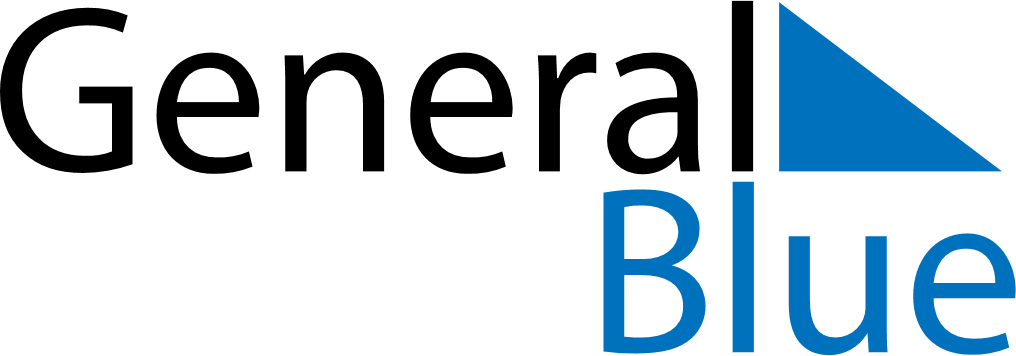 June 2027June 2027June 2027June 2027BeninBeninBeninMondayTuesdayWednesdayThursdayFridaySaturdaySaturdaySunday1234556789101112121314151617181919202122232425262627282930